РАСПИСАНИЕ ЗАНЯТИЙ ВНЕУРОЧНОЙ ДЕЯТЕЛЬНОСТИ ГБОУ СОШ №3 им. М.Ф. Леонова с. Приволжье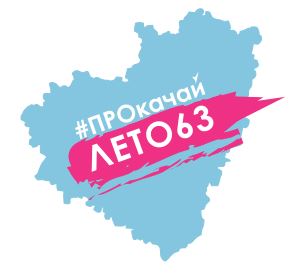 22 ИЮНЯ ПОНЕДЕЛЬНИК1-4 класс5  класс6 класс7 класс8 класс9 класс10 классВремяСпособПредмет, мероприятиеТема занятияРесурсФорма представления  отчета9.00-9.20С помощью ЭОРУТРЕННЯЯ ЗАРЯДКАУТРЕННЯЯ ЗАРЯДКАhttps://youtu.be/RCNG45net54Фотоотчет9.30-10.00ЗАВТРАК ПО-ДОМАШНЕМУЗАВТРАК ПО-ДОМАШНЕМУЗАВТРАК ПО-ДОМАШНЕМУ10.15-10.45С помощью ЭОРДинамическая пауза, Измайлова О.Ю.Развитие логики детей с 1 по 4 классhttp://www.youtube.com/watch?v=sqzU3FssgmMФотоотчет11.00-11.30С помощью ЭОРАзбука юного пешеходаБезопасность  велосипедистаhttps://clck.ru/NimDFвспомнить правила дорожного движения, нарисовать рисунок на тему занятияФотоотчет12.00-12.30ОБЕД ПО-ДОМАШНЕМУОБЕД ПО-ДОМАШНЕМУОБЕД ПО-ДОМАШНЕМУ12.30-14.30ОЧЕНЬ ТИХИЙ ЧАСОЧЕНЬ ТИХИЙ ЧАСОЧЕНЬ ТИХИЙ ЧАС15.00-17.00С помощью ЭОРДосуговые мероприятияВиртуальная «Свеча Памяти» в рамках Областного	проекта«Интерактивное лето – 2020»https://vk.com/m.iniciativahttps://vk.com/cvpvppsoФотоотчетВремяСпособПредмет, мероприятиеТема занятияРесурсФорма представления  отчета9.00-9.20С помощью ЭОРУТРЕННЯЯ ЗАРЯДКАУТРЕННЯЯ ЗАРЯДКАhttps://youtu.be/14si7b3hP3cФотоотчет9.30-10.00ЗАВТРАК ПО-ДОМАШНЕМУЗАВТРАК ПО-ДОМАШНЕМУЗАВТРАК ПО-ДОМАШНЕМУ10.15-10.45С помощью ЭОРАвиационный  парад Победы в  Москве9 мая 2020 года«День памяти и скорби»https://youtu.be/XyI34Xr5VeAФотоотчет11.00-11.30С помощью ЭОРВиртуальная акция«Свеча памяти»https://vk.com/club195527362https://vk.com/m.iniciativahttps://vk.com/cvpvppsoФотоотчет12.00-12.30ОБЕД ПО-ДОМАШНЕМУОБЕД ПО-ДОМАШНЕМУОБЕД ПО-ДОМАШНЕМУ12.30-14.30ОЧЕНЬ ТИХИЙ ЧАСОЧЕНЬ ТИХИЙ ЧАСОЧЕНЬ ТИХИЙ ЧАС15.00-17.00С помощью ЭОРДосуговые мероприятия Онлайн-конкурс репортажей «Мое лето»Проект «Интерактивное лето-2020»https://vk.com/club195527362https://vk.com/guild_yjНоминации Конкурса: 
• «Репортаж»; 
• «Видеорепортаж»; 
• «Фоторепортаж». Темы: • Мое лето в июне; 
• Мое лето в июле; 
• Мое лето в августе.РепортажВремяСпособПредмет, мероприятиеТема занятияРесурсФорма представления  отчета9.00-9.20С помощью ЭОРУТРЕННЯЯ ЗАРЯДКАУТРЕННЯЯ ЗАРЯДКАhttps://youtu.be/14si7b3hP3cФотоотчет9.30-10.00ЗАВТРАК ПО-ДОМАШНЕМУЗАВТРАК ПО-ДОМАШНЕМУЗАВТРАК ПО-ДОМАШНЕМУ10.15-10.45С помощью ЭОРКлассный часЧернобровкина О.И.Спешите делать доброhttps://nsportal.ru/shkola/klassnoe-rukovodstvo/library/2018/06/11/klassnyy-chas-speshite-delat-dobroФотоотчет прислать в контакте 11.00-11.30С помощью ЭОРКлассный часЧернобровкина О. И.Рукоделие своими рукамиhttps://yandex.ru/search/?text=мастер%20класс%20рукоделие%20своими%20руками&lr=51&clid=9582  Фотоотчет отправить в контакт12.00-12.30ОБЕД ПО-ДОМАШНЕМУОБЕД ПО-ДОМАШНЕМУОБЕД ПО-ДОМАШНЕМУ12.30-14.30ОЧЕНЬ ТИХИЙ ЧАСОЧЕНЬ ТИХИЙ ЧАСОЧЕНЬ ТИХИЙ ЧАС15.00-17.00С помощью ЭОРДосуговые мероприятияВиртуальная «Свеча Памяти» в рамках Областного	проекта«Интерактивное лето – 2020»ГБОУ ДО СО СДДЮТhttps://vk.com/m.iniciativa https://vk.com/cvpvppsoФотоотчет прислать в контактеВремяСпособПредмет, мероприятиеТема занятияРесурсФорма представления  отчета9.00-9.20С помощью ЭОРУТРЕННЯЯ ЗАРЯДКАУТРЕННЯЯ ЗАРЯДКАhttps://youtu.be/14si7b3hP3cФотоотчет9.30-10.00ЗАВТРАК ПО-ДОМАШНЕМУЗАВТРАК ПО-ДОМАШНЕМУЗАВТРАК ПО-ДОМАШНЕМУ10.15-10.45С помощью ЭОРОФП Рожнова Л.Н.#Тренируемся дома#Тренировка футболиста дома https://yandex.ru/video/preview/?filmId=12335975178746319331&text=Тренируемся%20дома%20%231%20%7C%2017%20упражнении%20для%20юных%20футболистов&path=wizard&parent-reqid=1591871226769115-589146762729330218100305-production-app-host-man-web-yp-298&redircnt=1591871231.1 «Я пою про этот ветер». Включаем видео и учим движения. В конце июня снимаем видео как мы танцуем дома, делаем домашний  флешмоб !!!https://yandex.ru/video/preview/?filmId=13173397225419612538&text=Артек%20-%20новая%20волна%20%28флэшмоб%20в%20ялте%29&path=wizard&parent-reqid=1590354036044468-626892133972179622800254-production-app-host-sas-web-yp-193&redircnt=1590354045.1Ссылка на аудио запись танца (фонограмма)https://ipleer.com/q/я+пою+про+этот+ветер/Фотоотчет11.00-11.30С помощью ЭОРКлассный час Воронина О.П.Спешите делать доброhttps://nsportal.ru/shkola/klassnoe-rukovodstvo/library/2018/06/11/klassnyy-chas-speshite-delat-dobroФотоотчет прислать в контакте 12.00-12.30ОБЕД ПО-ДОМАШНЕМУОБЕД ПО-ДОМАШНЕМУОБЕД ПО-ДОМАШНЕМУ12.30-14.30ОЧЕНЬ ТИХИЙ ЧАСОЧЕНЬ ТИХИЙ ЧАСОЧЕНЬ ТИХИЙ ЧАС15.00-17.00С помощью ЭОРДосуговые мероприятияВиртуальная «Свеча Памяти» в рамках Областного	проекта«Интерактивное лето – 2020»ГБОУ ДО СО СДДЮТhttps://vk.com/m.iniciativa https://vk.com/cvpvppsoФотоотчет прислать в контактеВремяСпособПредмет, мероприятиеТема занятияРесурсФорма представления  отчета9.00-9.20С помощью ЭОРУТРЕННЯЯ ЗАРЯДКАУТРЕННЯЯ ЗАРЯДКАhttps://youtu.be/14si7b3hP3cФотоотчет9.30-10.00ЗАВТРАК ПО-ДОМАШНЕМУЗАВТРАК ПО-ДОМАШНЕМУЗАВТРАК ПО-ДОМАШНЕМУ10.15-10.45С помощью ЭОРИнформационная безопасностьКаширина И.В.Фишингhttps://www.avast.ru/c-phishing Фотоотчет11.00-11.30С помощьюЭОРКлассный часЯшина Т.Н.День памяти и скорбиПройти по ссылке:https://yandex.ru/video/preview/?filmId=15581597070467186752&from=tabbar&parent-reqid=1589971497949454-48902806711423229000300-production-app-host-man-web-yp-339&text=классный+час+к+22+июняНе предусмотрено12.00-12.30ОБЕД ПО-ДОМАШНЕМУОБЕД ПО-ДОМАШНЕМУОБЕД ПО-ДОМАШНЕМУ12.30-14.30ОЧЕНЬ ТИХИЙ ЧАСОЧЕНЬ ТИХИЙ ЧАСОЧЕНЬ ТИХИЙ ЧАС15.00-17.00С помощьюЭОРДосуговые мероприятия22 Способа дать Новую Жизнь Старым ВещамПройти по ссылке:https://yandex.ru/video/preview/?filmId=16353360037110002794&reqid=1590668108107487-1512575825850926530500114-man1-4525&text=старой+вещи+новая+жизньФотоотчет о просмотре. Видео или фото вещи, получившей вторую жизнь.ВремяСпособПредмет, мероприятиеТема занятияРесурсФорма представления  отчета9.00-9.20С помощью ЭОРУТРЕННЯЯ ЗАРЯДКАУТРЕННЯЯ ЗАРЯДКАhttps://youtu.be/14si7b3hP3cФотоотчет9.30-10.00ЗАВТРАК ПО-ДОМАШНЕМУЗАВТРАК ПО-ДОМАШНЕМУЗАВТРАК ПО-ДОМАШНЕМУ10.15-10.45С помощьюЭОРКлассный часЯшина Т.Н.День памяти и скорбиПройти по ссылке:https://yandex.ru/video/preview/?filmId=15581597070467186752&from=tabbar&parent-reqid=1589971497949454-48902806711423229000300-production-app-host-man-web-yp-339&text=классный+час+к+22+июняНе предусмотрено11.00-11.30Самостоятельная работаВнеурочная деятельностьЯшина Т.Н.Читаем любимые книги. Книги любимых авторовФотоотчет12.00-12.30ОБЕД ПО-ДОМАШНЕМУОБЕД ПО-ДОМАШНЕМУОБЕД ПО-ДОМАШНЕМУ12.30-14.30ОЧЕНЬ ТИХИЙ ЧАСОЧЕНЬ ТИХИЙ ЧАСОЧЕНЬ ТИХИЙ ЧАС15.00-17.00С помощьюЭОРДосуговые мероприятия22 Способа дать Новую Жизнь Старым ВещамПройти по ссылке:https://yandex.ru/video/preview/?filmId=16353360037110002794&reqid=1590668108107487-1512575825850926530500114-man1-4525&text=старой+вещи+новая+жизньФотоотчет о просмотре. Видео или фото вещи, получившей вторую жизнь.ВремяСпособПредмет, мероприятиеТема занятияРесурсФорма представления  отчета9.00-9.20С помощью ЭОРУТРЕННЯЯ ЗАРЯДКАУТРЕННЯЯ ЗАРЯДКАhttps://youtu.be/14si7b3hP3cФотоотчет9.30-10.00ЗАВТРАК ПО-ДОМАШНЕМУЗАВТРАК ПО-ДОМАШНЕМУЗАВТРАК ПО-ДОМАШНЕМУ10.15-10.45С помощью ЭОРВиртуальная акция«Свеча памяти»https://vk.com/club195527362https://vk.com/m.iniciativahttps://vk.com/cvpvppsoФотоотчет11.00-11.30С помощью ЭОРЖизнь ученических сообществВоронина О.П.День памяти и скорбиПройти по ссылке:https://yandex.ru/video/preview/?filmId=15581597070467186752&from=tabbar&parent-reqid=1589971497949454-48902806711423229000300-production-app-host-man-web-yp-339&text=классный+час+к+22+июняНе предусмотрено12.00-12.30ОБЕД ПО-ДОМАШНЕМУОБЕД ПО-ДОМАШНЕМУОБЕД ПО-ДОМАШНЕМУ12.30-14.30ОЧЕНЬ ТИХИЙ ЧАСОЧЕНЬ ТИХИЙ ЧАСОЧЕНЬ ТИХИЙ ЧАС15.00-17.00С помощью ЭОРДосуговые мероприятияОнлайн-конкурс репортажей «Мое лето»Проект «Интерактивное лето-2020»https://vk.com/club195527362https://vk.com/guild_yjНоминации Конкурса: 
• «Репортаж»; 
• «Видеорепортаж»; 
• «Фоторепортаж». Темы: • Мое лето в июне; 
• Мое лето в июле; 
• Мое лето в августе.Репортаж